MAT 7. RAZRED (sreda, 6. 5. 2020)Rešitve nalog: SDZ (4. del), str. 117/ 1, 2                                               str. 118/ 3                                               str. 119/ 9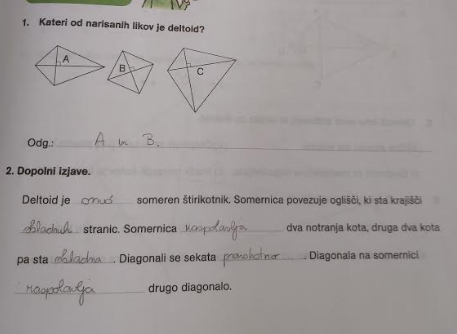 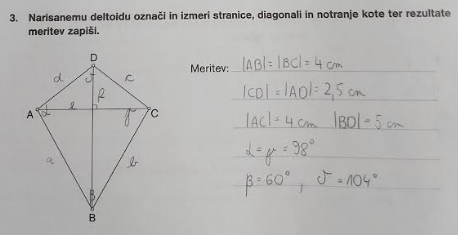 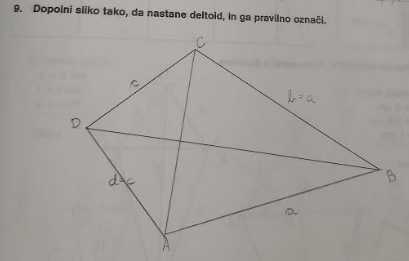 OBRAVNAVA NOVE UČNE SNOVI: LASTNOSTI IN NAČRTOVANJE DELTOIDAV ponedeljek ste spoznali nov štirikotnik, DELTOID in njegove lastnosti.Danes pa se ga boste naučili načrtati. Za načrtovanje deltoida potrebujemo  podatke.SDZ (4. del), str. 120/ 12. aDELTOIDskica:                                             slika: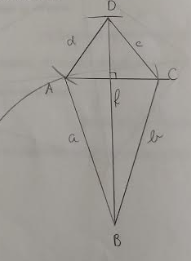 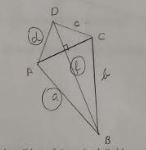 Postopek načrtovanja:1. Narišem trikotnik  (narišemo stranico  in označimo oglišči  in , iz oglišča  s šestilom odmerimo stranico , iz oglišča  s šestilom odmerimo diagonalo , v presečišču obeh lokov označimo oglišče ).2. Narisani trikotnik prezrcalimo čez nosilko diagonale  in oglišče  se prezrcali v oglišče (izkoristimo osno simetrijo deltoida). Lahko pa upoštevamo da je stranica  in . Iz oglišča  odmerimo stranico , iz oglišča  pa stranico , v presečišču obeh lokov je oglišče .3. Povežemo oglišča  in  v deltoid.Reši naslednje naloge v SDZ (4. del), str. 121/ 12 (b, c, č)